Qu’est-ce que l’Union européenne? – Compréhension audiovisuelleRegardez la vidéo sur https://www.touteleurope.eu/actualite/qu-est-ce-que-l-union-europeenne-video.html et répondez aux questions.Cochez la bonne case et corrigez l’affirmation si nécessaire :L’Union européenne ne représente que 7% de la population mondiale, mais presque un quart de la richesse mondiale.							vrai		faux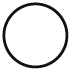 	_________________________________________________________________________________________Pourquoi 28 pays européens ont-ils mis leur souveraineté en commun ? Citez 2 buts :____________________________________________________________________________________________________________________________________________________Par qui ces domaines de la politique sont-ils gérés ? Reliez chaque domaine avec l’institution qui en est responsable :Complétez la phrase :Le Conseil européen se compose des 28 ___________________________________________________________________________________________________________________Cochez la bonne case et corrigez l’affirmation si nécessaire :Au Conseil européen, les décisions sur les grandes orientations de la politique européenne sont prises à la majorité des voix.						vrai		faux__________________________________________________________________________Quels pays jouent un rôle important dans le Conseil européen ?__________________________________________________________________________Que fait la Commission européenne ?__________________________________________________________________________Cochez la bonne case et corrigez l’affirmation si nécessaire :La Commission européenne est composée de 15 commissaires.										vrai		faux__________________________________________________________________________Complétez la phrase :Le Parlement européen se compose de ________ députés élus au _____________________universel direct et il ___________________________ les peuples européens.Qui sont les membres du Conseil de l’UE ?__________________________________________________________________________À quelle condition une loi est-elle adoptée ?__________________________________________________________________________Cochez la bonne case et corrigez l’affirmation si nécessaire :Quand une loi est adoptée par l’Union européenne, elle s’applique tout de suite dans tous les pays de l’UE.										vrai		faux__________________________________________________________________________les traités de libre-échangele droit du travail1. L’Union européennel’eurola justice2. Les Etatsla police